Education et formation :Expériences professionnelles et Formations:Connaissances professionnelles                                                                            Langues :Loisirs et Créativité:Capacité à intégrer rapidement dans un nouveaux concepts, bonne culture générale, Rigueur, Autonomie, permis de conduite depuis 12/03/2012.Sports : Natation, Volleyball : Club Olympique de Kelibia (2002-2010), Foot-ball.BEN HAMDA Khaled                                                                                      52378222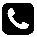  khaled.benhamda@gmail.com                                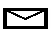  Date de naissance 18 Novembre 1992 | Age : 24 ans | Nationalité : Tunisienne                 Technicien supérieure en informatique-science informatique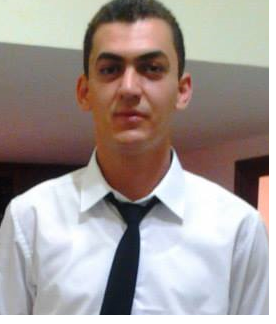 Juin 2015    Juillet 2013 Juin 2006     Diplômé de l’École Supérieure de Technologie et d’Informatique(ESTI) avec la mention assez bien.Baccalauréat science technique, mention assez bien (12.44).Diplôme de Neuvième année, mention  bien.Janvier 2016 – Juin 2016Décembre 2015-Janvier 2016Décembre 2015Avril 2014-Juin 2014Juillet 2013Locataire de 4 postes dans un centre d'appelOpération : vente des installations photovoltaïqueLes taches : Gestions du personnelles, Gestion des commandes, Gestion des réclamations, Optimisation des ressourcesTéléconseillerTéléconseiller chez TeleperformanceLes taches : maintenance technique en ligne, offre de produitFormation EFE : Workplace Success, formation en Technique de communication, Technique de vente et préparation à la vie professionnelle  Stage de fin d’étude chez Orange Tunisie : réalisation et conception de module de géolocalisation développée sous Phonegap. +  Réalisation d’un catalogue sous Drupal 6.Stage au sein de Tunisie Telecom : perfectionnement  +  Application system de gestion de base de données (S.G.B.D) Logiciels Languages de programmationsMicrosoft Visual Studio(Visual C++), Adobe Photoshop, Paquet Office, NetBeans, Eclipse, Drupal (CMS)C, C++, SQL, PL/SQLb, Java script, Java, HTML5, CSS, Php, PhonegapArabe : langue maternelle Français : Très bienAnglais   : bien        V 